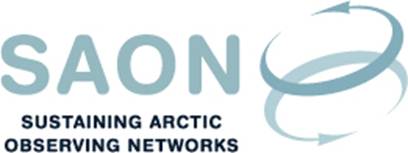 SAON Executive meeting 24th June 201916-17 CEDT / 10-11 am EDTTeleconference Draft agendaH2020 call LC-CLA-20-2020: Agenda for Potsdam meetingArcticGEOSS: Mikko Strahlendorff and Jan Rene Larsen will have a call with the GEO Secretariat 27th June. Sandy Starkweather and Jan Rene Larsen will go to Geneva on 16th or 18th July.Roadmap Task Force (RMTF)Draft agenda for Board meeting 10th JulyOn the composition of the Executive, the terms of reference reads “EC participation by the AC country member (…) will be rotational on a two-year basis”. This has in practise meant that the AC country member follows the AC chairmanship. Since Iceland is now the chair of the AC this could mean a new EC composition. Next Executive meeting is 15th July/16th September 16-17 CET / 10-11 am EST